Name                                                                                                                             DateClass                                                                                                                             Rye NeckEarly Humans Study Guide1. Complete the following chart for the four social scientists2. What were Lucy’s two abilities?Crawl on all fours and use her handsBiped and made fireBiped and had opposable thumbsCould communicate and make fire3. True or False. Homo sapiens or wise man could communicate. These hominids are most closely similar to us today. TRUE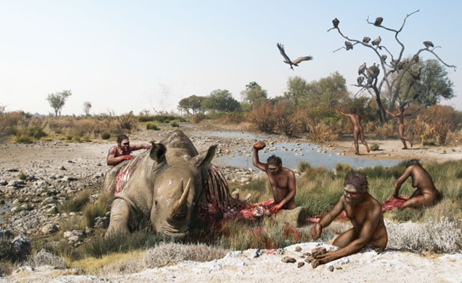 4. Name the hominid being shown in the picture above? __Homo Habilis (handyman)___5. Explain why hominids created cave art: To express themselves and show how they lived and what was important to them.6. The New Stone Age or the Neolithic Era began with a warming trend which led plants to grow and then humans to learn how to grow crops.7. Describe life for a hunter and gatherer: Life for a hunter gatherer was not easy.  They would have to move around following animals, setting up temporary shelters until the food source ran out.8.  True or False. Humans during the Stone Age created tools out of metal. False-mostly stone.9. Put the following creations during the Stone Age in correct order. Then explain what each one is.	                Creation                                                             ExplanationStable food supply: 	Humans begin to farm and have a constant source of food.Domestication	: 	Humans begin to tame and control animals which met their needs.Permanent Shelters: 	Because humans had a constant food source, they could stay in one spot.Creation of villages: 	Humans will form societies with other humans where they live in a community or village.Complex jobs (social divisions): Humans divide up the work in a village and specialize in specific jobs. 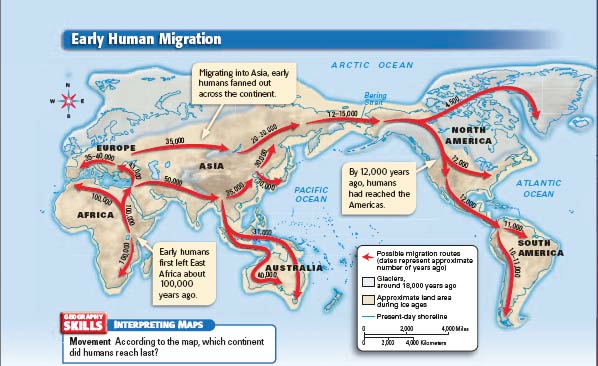 10. On what continent did the earliest human start? Africa11. How did humans cross from Asia to North America? Scientists believe the first Americans crossed the Beringia land bridge which was exposed during the Ice Age.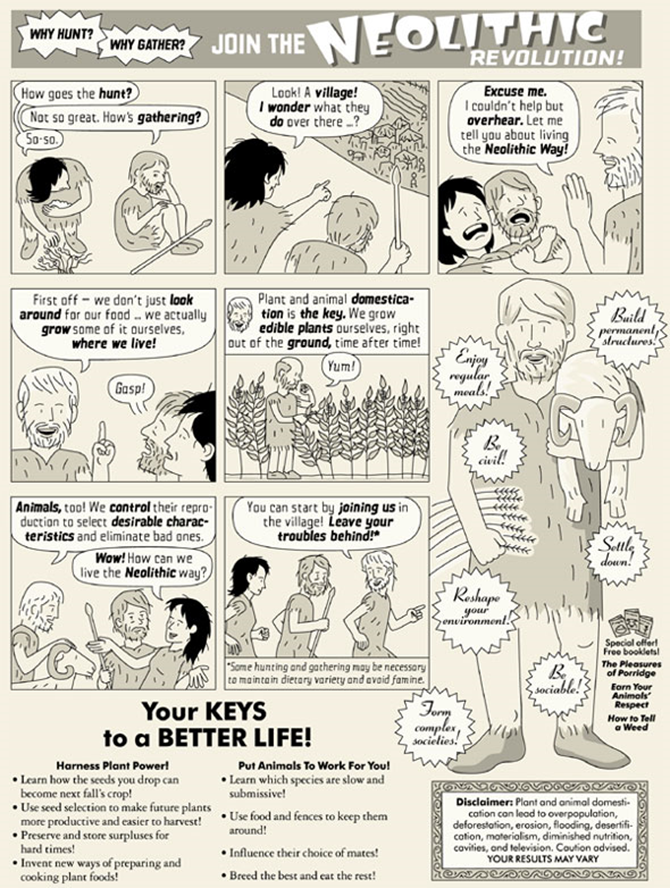 12. The first box represents what time period? Paleolithic Era13.  Name all the ways the cartoon shows how life improved during the Neolithic Revolution:Constant source of foodSpecialize in jobsLive in a village with other peopleStore surplus foodInvent new ways of preparing food14.  Define prehistory: A period of time before humans created written language.15.  Which continent do you think would be the last one to be settled by human beings?   D. North America16. Describe the difference between hunters and gatherers and an agricultural society:17. Explain how you use longitude and latitude: Use the x and y axis of a map to locate the coordinates or use the coordinates to find the exact location of some place on earth.  18. Explain how you find direction using a compass: The compass shows cardinal and/or intermediate directions which help you located places on a map.19. Draw a compass rose: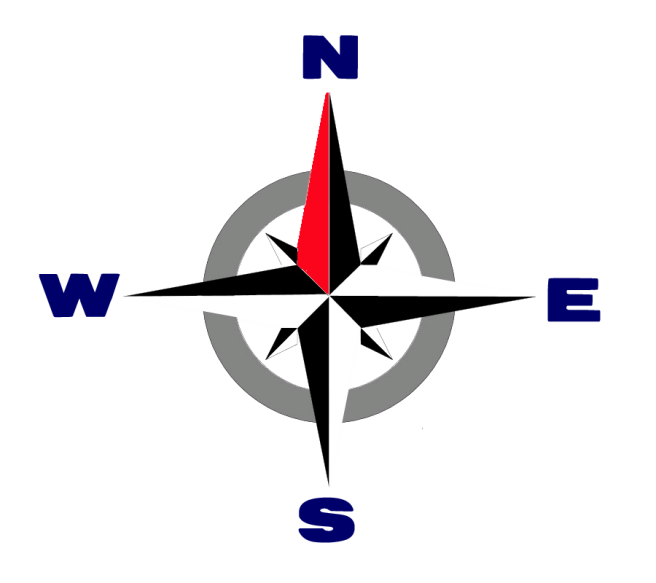 Social ScientistDefinitionanthropologistSomeone who studies how people develop into culture groups.archaeologistSomeone who studies how early people lived through artifacts and fossils left behind.historianStudies history through written documentsgeographerSomeone who studies earth’s landforms and climateStable food supply                      Permanent shelters                          Complex Jobs                             Domestication                                   Creation of villagesHunters and GatherersAgricultural SocietyHunters and gathers were nomads who did not have a constant source of food. (AKA farming!)These people stayed in one spot because they could farm and raise animals, which gave them a surplus of food.